План работыГосударственного бюджетного учреждения Пензенской области«Центр психолого-педагогической, медицинской и социальной помощи Пензенской области»на 2021/2022 учебный годОсновные направления работы:1.Психолого-медико-педагогическое обследование детей.2.коррекционно-развивающая, компенсирующая и логопедическая помощь обучающимся.3.психолого-педагогическое консультирование обучающихся, их родителей. 4. Реализация дополнительных общеразвивающих программ  (дополнительное образование детей и взрослых);5. Подготовка граждан, выразивших желание принять детей-сирот и детей, оставшихся без попечения родителей, на семейные формы устройства (опека и попечительство несовершеннолетних граждан).6. Оказание консультативной, психологической, педагогической, юридической, социальной и иной помощи лицам, усыновившим (удочерившим) или принявшим под опеку (попечительство) ребенка       (опека и попечительство несовершеннолетних граждан).7. Организация общественно-значимых мероприятий в сфере образования, науки и молодежной политики.8. Организация мероприятий, направленных на профилактику асоциального и деструктивного поведения подростков и молодежи, поддержка детей и молодежи, находящейся в социально-опасном положении.9. Методическое обеспечение образовательной деятельности.Принято                                                                                                                                                                                       Советом ППМС центрапротокол заседания № _1_от «_31_» _____08_____2021 г.Утверждено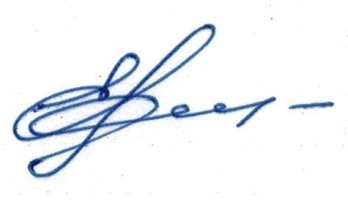 Директор ППМС центраПензенской области_______________ Е.В. Коломенцеваот «_31_» _____08_____2021 г.№ п/пНаправление деятельности,задачи, содержание работыОбъемработыСрокиОтветственныеОжидаемыйрезультатОжидаемыйрезультатДИАГНОСТИКАДИАГНОСТИКАДИАГНОСТИКАДИАГНОСТИКАДИАГНОСТИКАДИАГНОСТИКАДИАГНОСТИКАЗадача 1. Проведение индивидуальной, групповой и комплексной диагностики с целью выявления детей, нуждающихся в педагогической, психологической, логопедической, медицинской и социальной помощи в системе образования Пензенской области.Задача 1. Проведение индивидуальной, групповой и комплексной диагностики с целью выявления детей, нуждающихся в педагогической, психологической, логопедической, медицинской и социальной помощи в системе образования Пензенской области.Задача 1. Проведение индивидуальной, групповой и комплексной диагностики с целью выявления детей, нуждающихся в педагогической, психологической, логопедической, медицинской и социальной помощи в системе образования Пензенской области.Задача 1. Проведение индивидуальной, групповой и комплексной диагностики с целью выявления детей, нуждающихся в педагогической, психологической, логопедической, медицинской и социальной помощи в системе образования Пензенской области.Задача 1. Проведение индивидуальной, групповой и комплексной диагностики с целью выявления детей, нуждающихся в педагогической, психологической, логопедической, медицинской и социальной помощи в системе образования Пензенской области.Задача 1. Проведение индивидуальной, групповой и комплексной диагностики с целью выявления детей, нуждающихся в педагогической, психологической, логопедической, медицинской и социальной помощи в системе образования Пензенской области.Задача 1. Проведение индивидуальной, групповой и комплексной диагностики с целью выявления детей, нуждающихся в педагогической, психологической, логопедической, медицинской и социальной помощи в системе образования Пензенской области.1.1Индивидуальная диагностика 1.1.1.Диагностика особенностей и проблем развития несовершеннолетних в рамках работы ПМПк учреждения Не менее не менее 8 заседаний в уч.годНачиная с апреля 2022 в течение годаСпециалисты ПМПк учрежденияРазработка маршрута и  психолого-педагогической помощи ребенкуРазработка маршрута и  психолого-педагогической помощи ребенку1.1.2.Индивидуальная  диагностика родителей (законных представителей)Выявление ресурсов и мотивов граждан, выразивших желание стать опекунами или попечителями несовершеннолетних граждан, либо принять детей, оставшихся без попечения родителей, в семьюВ зависимости от выразивших согласие (от 50 до 220)Сентябрь -2021май2022Педагоги-психологиОпределение наличия (отсутствия) рисков, препятствующих принятию, адаптации и воспитанию ребенка в их семье.Заключение, рекомендации.Определение наличия (отсутствия) рисков, препятствующих принятию, адаптации и воспитанию ребенка в их семье.Заключение, рекомендации.1.1.3.Диагностика проблем детско-родительских отношенийНе менее 50 процедурСентябрь 2021-Май 2022Педагог-психологРазработка рекомендаций конструктивных моделей детско-родительских отношений.Заключение, рекомендации.Разработка рекомендаций конструктивных моделей детско-родительских отношений.Заключение, рекомендации.1.2Групповая диагностика обучающихся1.2.1.Проведение диагностики обучающихся в рамках работы «Базовых психолого-педагогических кабинетов»Не менее 500  процедурСентябрь 2021-Май 2022Педагоги- психологиРезультаты анкетирования.Заключение, рекомендации.Результаты анкетирования.Заключение, рекомендации.1.2.2.Групповая диагностика родителей, воспитывающих детей с ОВЗ, в рамках работы семейного клуба По количеству родителейСентябрь 2021-Май 2022Педагоги- психологиРазработка стратегии конструктивной модели детско-родительских отношений. Результаты анкетирования.Заключение, рекомендации.Разработка стратегии конструктивной модели детско-родительских отношений. Результаты анкетирования.Заключение, рекомендации.1.3.Комплексная диагностика в рамках Центральной психолого-медико-педагогической комиссии (далее - ЦПМПК) 1.3.1.Проведение комплексного обследования ребенка, имеющего проблемы в обучении, развитии, адаптацииНе менее 700 детейАвгуст 2021 -Июнь 2022Специалисты ЦПМПКОпределение стратегии и тактики возможной помощи ребенку, в том числе, изменение образовательного маршрута.Заключение. Рекомендации.Определение стратегии и тактики возможной помощи ребенку, в том числе, изменение образовательного маршрута.Заключение. Рекомендации.1.3.2.Проведение «экспресс-обследований» детей и подростков с девиантным поведением, а также находящихся в конфликте с закономВ зависимости от количества заявлений По запросамСпециалисты ЦПМПКОпределение тактики возможной помощи ребенку, в том числе, и в юридически значимой ситуации.Заключение. Рекомендации.Определение тактики возможной помощи ребенку, в том числе, и в юридически значимой ситуации.Заключение. Рекомендации.1.4.Работа с выписками МСЭ1.4.1.Разработка перечня мероприятий для детей-инвалидов по выписке МСЭВ зависимости от количества  поступивших выписок из МСЭСентябрь 2021-Июнь 2022Педагог - психологПеречни мероприятий, направленные в образовательные организации, где обучаются дети с ОВЗПеречни мероприятий, направленные в образовательные организации, где обучаются дети с ОВЗОБРАЗОВАТЕЛЬНАЯ  ДЕЯТЕЛЬНОСТЬ, в том числе и в рамках  ЛЕКОТЕКИОБРАЗОВАТЕЛЬНАЯ  ДЕЯТЕЛЬНОСТЬ, в том числе и в рамках  ЛЕКОТЕКИОБРАЗОВАТЕЛЬНАЯ  ДЕЯТЕЛЬНОСТЬ, в том числе и в рамках  ЛЕКОТЕКИОБРАЗОВАТЕЛЬНАЯ  ДЕЯТЕЛЬНОСТЬ, в том числе и в рамках  ЛЕКОТЕКИОБРАЗОВАТЕЛЬНАЯ  ДЕЯТЕЛЬНОСТЬ, в том числе и в рамках  ЛЕКОТЕКИОБРАЗОВАТЕЛЬНАЯ  ДЕЯТЕЛЬНОСТЬ, в том числе и в рамках  ЛЕКОТЕКИОБРАЗОВАТЕЛЬНАЯ  ДЕЯТЕЛЬНОСТЬ, в том числе и в рамках  ЛЕКОТЕКИЗадача 2. Осуществление образовательной деятельности на основании ЛицензииЗадача 2. Осуществление образовательной деятельности на основании ЛицензииЗадача 2. Осуществление образовательной деятельности на основании ЛицензииЗадача 2. Осуществление образовательной деятельности на основании ЛицензииЗадача 2. Осуществление образовательной деятельности на основании ЛицензииЗадача 2. Осуществление образовательной деятельности на основании ЛицензииЗадача 2. Осуществление образовательной деятельности на основании Лицензии2.1.Реализация дополнительных общеразвивающих программ 2.1.1.Групповые занятияПроведение групповых коррекционных занятий для детей с ОВЗ в рамках реализации дополнительных общеобразовательных программ социально педагогической направленности (индивидуальное психолого-педагогическое сопровождение учителями - логопедами, педагогами - психологами)В соответствии с госзаданиемСентябрь 2021-Июнь 2022Учителя - логопеды, педагоги-психологиНаличие положительной динамики в решении проблем обучения и развития ребенка.Наличие положительной динамики в решении проблем обучения и развития ребенка.2.1.2.Проведение групповых профилактических занятий для детей и подростков в рамках реализации дополнительных общеразвивающих программ социально педагогической направленности (групповая профилактика социальными педагогами)В соответствии с госзаданиемСентябрь 2021-Июнь 2022Социальные педагоги, методистыНаличие положительной динамики в решении проблем обучения и развития ребенка.Наличие положительной динамики в решении проблем обучения и развития ребенка.2.1.3.Индивидуальные занятияПроведение индивидуальных коррекционных занятий для детей с ОВЗ в рамках реализации дополнительных общеобразовательных программ социально педагогической направленности  (индивидуальное психолого-педагогическое сопровождение учителями - логопедами, педагогами - психологами)В соответствии с госзаданиемСентябрь 2021-Июнь 2022Учителя - логопеды, педагоги-психологиНаличие положительной динамики в решении проблем обучения и развития ребенка.Наличие положительной динамики в решении проблем обучения и развития ребенка.2.2.Предоставление коррекционно-развивающей, компенсирующей и логопедической помощи обучающимся 2.2.1.Проведение групповых занятий в рамках Лекотеки40 чел.Сентябрь 2021-Июнь 2022Учителя - логопеды, педагоги-психологиУчителя - логопеды, педагоги-психологиНаличие положительной динамики в решении проблем обучения и развития ребенка.2.2.2.Организация оказания ранней ППМС помощи детям (законным представителям)По запросамОктябрь 2021-Июнь 2022Учителя - логопеды, педагоги-психологиУчителя - логопеды, педагоги-психологиУдовлетворение запросов на оказание ранней помощи детям от 2 до 7 лет2.2.3.Организация работы ресурсного центра сопровождения обучения и воспитания детей с РАС-Октябрь 2021-Июнь 2022Заместитель директора, педагогические работникиЗаместитель директора, педагогические работникиУдовлетворение запросов на оказание помощи детям с РАС, специалистам, работающим с ними2.2.4Организация оказания помощи детям с расстройствами аутистического спектраПо запросамОктябрь 2021-Июнь 20220Учителя - логопеды, педагоги-психологиУчителя - логопеды, педагоги-психологиУдовлетворение запросов на оказание помощи детям с расстройствами аутистического спектраКОНСУЛЬТИРОВАНИЕ КОНСУЛЬТИРОВАНИЕ КОНСУЛЬТИРОВАНИЕ КОНСУЛЬТИРОВАНИЕ КОНСУЛЬТИРОВАНИЕ КОНСУЛЬТИРОВАНИЕ КОНСУЛЬТИРОВАНИЕ Организаций психолого-педагогического консультирования обучающихся, их родителей (законных представителей) и педагогических работников. Разработка перечня психолого-педагогических мероприятий в рамках программы реабилитации ребенка - инвалида.Организаций психолого-педагогического консультирования обучающихся, их родителей (законных представителей) и педагогических работников. Разработка перечня психолого-педагогических мероприятий в рамках программы реабилитации ребенка - инвалида.Организаций психолого-педагогического консультирования обучающихся, их родителей (законных представителей) и педагогических работников. Разработка перечня психолого-педагогических мероприятий в рамках программы реабилитации ребенка - инвалида.Организаций психолого-педагогического консультирования обучающихся, их родителей (законных представителей) и педагогических работников. Разработка перечня психолого-педагогических мероприятий в рамках программы реабилитации ребенка - инвалида.Организаций психолого-педагогического консультирования обучающихся, их родителей (законных представителей) и педагогических работников. Разработка перечня психолого-педагогических мероприятий в рамках программы реабилитации ребенка - инвалида.Организаций психолого-педагогического консультирования обучающихся, их родителей (законных представителей) и педагогических работников. Разработка перечня психолого-педагогических мероприятий в рамках программы реабилитации ребенка - инвалида.Организаций психолого-педагогического консультирования обучающихся, их родителей (законных представителей) и педагогических работников. Разработка перечня психолого-педагогических мероприятий в рамках программы реабилитации ребенка - инвалида.3.1. Индивидуальное консультирование:3.1.1.Индивидуальное психолого-педагогическое консультирование детей и подростков по проблемам развития, адаптации, трудностей в обученииНе менее 1000 чел.Сентябрь 2021-Июнь 2022Педагоги, специалисты ЦентраСнижение риска возникновения проблем в учебной деятельностиСнижение риска возникновения проблем в учебной деятельности3.1.2.Оказание индивидуальной консультативной помощи родителям (законным представителям) по проблемам развития ребенка, помощи ребенку в кризисные периоды развития, вопросам воспитания, школьной адаптации и др.Не менее 1000 консультацийСентябрь 2021-Июнь 2022Педагоги, специалисты ЦентраОпределение стратегии и тактики решения проблем ребенка, информирование родителей об индивидуальных особенностях развития ребенкаОпределение стратегии и тактики решения проблем ребенка, информирование родителей об индивидуальных особенностях развития ребенка3.1.3.Оказание индивидуальной консультативной помощи специалистам  по вопросам обучения, воспитания, развития детей и подростков, школьной адаптации.Не менее 1000 чел.Сентябрь 2021-Июнь 2022Педагоги, специалисты ЦентраПомощь в определении наиболее эффективной  тактики и стратегии решения проблем детей и подростковПомощь в определении наиболее эффективной  тактики и стратегии решения проблем детей и подростков3.2.Групповое консультирование:3.2.1.Групповое тематическое консультирование, информирование школьников, испытывающих проблемы обучения и развитияНе менее 1000 чел.Сентябрь 2021-Июнь 2022Педагоги, специалисты ЦентраСнижение риска возникновения проблем в учебной деятельностиСнижение риска возникновения проблем в учебной деятельности3.2.2.Выступления на родительских собраниях в муниципальных районах (городских округах) Пензенской области - информирование родителей (законных представителей) по актуальным профилактическим  и коррекционно-развивающим аспектам успешной социализации детей, испытывающих проблемы обучения и развития (В том числе в дистанционном режиме) Не менее 30 мероприятий(1000 чел.)Сентябрь 2021-Июнь 2022Педагоги, специалисты ЦентраСнижение риска возникновения проблем в воспитании детей, развитии детско-родительских отношений, профилактика социальных рисков детстваСнижение риска возникновения проблем в воспитании детей, развитии детско-родительских отношений, профилактика социальных рисков детства3.2.3.Оказание консультативной помощи семье по проблемам детско-родительских отношенийНе менее 120 консультацийСентябрь 2021-Июнь 2022Социальные педагоги, психологиСнижение риска возникновения проблем в развитии детско-родительских отношенийСнижение риска возникновения проблем в развитии детско-родительских отношений3.2.4.Групповое тематическое консультирование, информирование специалистов по профилактическим и коррекционно-развивающим вопросам, влияющим на успешную социализацию детей, испытывающих проблемы обучения и развития (по запросам, в рамках акций, мобильных форм)Не менее 1000 чел.Сентябрь 2021-Июнь 2022Педагоги, специалисты ЦентраПовышение психолого-педагогической компетентности специалистовПовышение психолого-педагогической компетентности специалистовРАБОТА  С ЗАМЕЩАЮЩЕЙ СЕМЬЕЙРАБОТА  С ЗАМЕЩАЮЩЕЙ СЕМЬЕЙРАБОТА  С ЗАМЕЩАЮЩЕЙ СЕМЬЕЙРАБОТА  С ЗАМЕЩАЮЩЕЙ СЕМЬЕЙРАБОТА  С ЗАМЕЩАЮЩЕЙ СЕМЬЕЙРАБОТА  С ЗАМЕЩАЮЩЕЙ СЕМЬЕЙРАБОТА  С ЗАМЕЩАЮЩЕЙ СЕМЬЕЙЗадача 4.Организация сопровождения замещающих семейЗадача 4.Организация сопровождения замещающих семейЗадача 4.Организация сопровождения замещающих семейЗадача 4.Организация сопровождения замещающих семейЗадача 4.Организация сопровождения замещающих семейЗадача 4.Организация сопровождения замещающих семейЗадача 4.Организация сопровождения замещающих семей4.1.Подготовка потенциальных приемных родителей4.1.1.Организация и проведение курсов подготовки граждан, выразивших желание взять на воспитание в свою семью ребенка, оставшегося без попечения родителейНе менее 210человекСентябрь 2021-Июнь 2022Специалисты Центра, привлеченные специалистыПрофилактика социального сиротства. Повышение родительских компетенций. Профилактика социального сиротства. Повышение родительских компетенций. 4.2.Сопровождение замещающих семей4.2.1.Оказание  комплексной помощи лицам, усыновившим (удочерившим) или принявшим под опеку (попечительство) ребенкаНе менее 370 семейСентябрь 2021-Июнь 2022Педагогиконсультативных пунктовОказание помощи семье, детям, консультирование, диагностика, рекомендации.Оказание помощи семье, детям, консультирование, диагностика, рекомендации.4.3.Координация работы клубов приемных семей Пензенской области4.3.1.Работа клубов замещающих родителей, взаимодействие с общественной организацией замещающих родителей ПО «Обретенное счастье»Не менее 20 заседанийСентябрь 2021-Июнь 2022Педагогиконсультативных пунктовРазвитие клубного движения. Вовлечение большего количества семей в конструктивную деятельность.Развитие клубного движения. Вовлечение большего количества семей в конструктивную деятельность.ПРОФИЛАКТИКА СОЦИАЛЬНЫХ РИСКОВПРОФИЛАКТИКА СОЦИАЛЬНЫХ РИСКОВПРОФИЛАКТИКА СОЦИАЛЬНЫХ РИСКОВПРОФИЛАКТИКА СОЦИАЛЬНЫХ РИСКОВПРОФИЛАКТИКА СОЦИАЛЬНЫХ РИСКОВПРОФИЛАКТИКА СОЦИАЛЬНЫХ РИСКОВПРОФИЛАКТИКА СОЦИАЛЬНЫХ РИСКОВЗадача 5. Осуществление мер, направленных на профилактику асоциального и деструктивного поведения подростков и молодежи, поддержка детей и молодежи, находящейся в социально-опасном положенииЗадача 5. Осуществление мер, направленных на профилактику асоциального и деструктивного поведения подростков и молодежи, поддержка детей и молодежи, находящейся в социально-опасном положенииЗадача 5. Осуществление мер, направленных на профилактику асоциального и деструктивного поведения подростков и молодежи, поддержка детей и молодежи, находящейся в социально-опасном положенииЗадача 5. Осуществление мер, направленных на профилактику асоциального и деструктивного поведения подростков и молодежи, поддержка детей и молодежи, находящейся в социально-опасном положенииЗадача 5. Осуществление мер, направленных на профилактику асоциального и деструктивного поведения подростков и молодежи, поддержка детей и молодежи, находящейся в социально-опасном положенииЗадача 5. Осуществление мер, направленных на профилактику асоциального и деструктивного поведения подростков и молодежи, поддержка детей и молодежи, находящейся в социально-опасном положенииЗадача 5. Осуществление мер, направленных на профилактику асоциального и деструктивного поведения подростков и молодежи, поддержка детей и молодежи, находящейся в социально-опасном положении5.1.Работа с детьми и подростками: Экстренная помощь 5.1.1.Организация оказания ППМС помощи обучающимся, попавшим в кризисную ситуациюПо запросамПо запросамЗаместитель директора, педагогические работникиОказание ППМС помощи обучающимсяОказание ППМС помощи обучающимся5.1.2.Индивидуальное консультирование Консультирование обучающихся и студентов по вопросам саморазвития и самопознания, здорового образа жизни, профилактики аутодеструктивного поведения, зависимостей, внутриличностных и межличностных конфликтов.Индивидуальное кризисное консультирование очно и онлайн100% обратившихсяПо запросамСпециалисты БППК, педагогические работники ППМС центраСнижение риска возникновения проблем у обучающихся и студентов в вопросах саморазвития и самопознания, здорового образа жизни; профилактические мероприятияСнижение риска возникновения проблем у обучающихся и студентов в вопросах саморазвития и самопознания, здорового образа жизни; профилактические мероприятия5.1.3.Групповое консультированиеКонсультирование обучающихся по вопросам саморазвития и самопознания, здорового образа жизни, профилактики аутодеструктивного поведения, зависимостей, внутриличностных и межличностных конфликтов.Не менее 2-х раз в месяцСентябрь 2021-Май 2022Специалисты БППК, педагогические работники ППМС центравозникновения проблем у обучающихся и студентов в вопросах саморазвития и самопознания, здорового образа жизни; профилактические мероприятиявозникновения проблем у обучающихся и студентов в вопросах саморазвития и самопознания, здорового образа жизни; профилактические мероприятия5.1.4.Тренинговые формыПроведение интерактивных профилактических занятий для обучающихся и студентовПо запросуСентябрь 2021-Май 2022Специалисты Центра, в т. ч. БППКСнижение риска возникновения проблем у обучающихся и студентов; профилактические мероприятияСнижение риска возникновения проблем у обучающихся и студентов; профилактические мероприятия5.1.5.Проведение индивидуальных коррекционных, восстановительных занятий с обучающимися профилактической направленностиПо запросуСентябрь 2021-Май 2022Специалисты БППКНаличие положительной динамики в решении проблем обучения и развития ребенкаНаличие положительной динамики в решении проблем обучения и развития ребенка5.1.6.Представление интересов несовершеннолетних в юридически значимых ситуациях (следственные действия, суды)По запросамСентябрь 2021-Май 2022Специалисты Центра, в т. ч. БППКПредставление и защита интересов несовершеннолетнихПредставление и защита интересов несовершеннолетних5.2.Работа с родителями (законными представителями), семьей5.2.1.Участие в муниципальных межведомственных формах организации работы с семьей, находящейся в социально опасном положении, трудной жизненной ситуации:- в работе муниципального консилиума;- в работе территориальной ПМПК;- в работе муниципальной КДН иЗп;- другое.1 раз в месяц;1 раз в месяц;по запросу;по запросуВ течение годаСпециалисты БППКРеализация комплексной помощи семьеРеализация комплексной помощи семье5.2.2.Групповое консультированиеПроведение групповых тематических консультаций по  вопросам саморазвития и самопознания, здорового образа жизни, профилактики аутодеструктивного поведения, зависимостей, внутриличностных и межличностных конфликтов в рамках родительских собраний, круглых столов, родительских форумов в образовательных организациях областиНе менее 3-х раз в месяцВ течение годаСпециалисты БППКПовышение родительских компетенцийПовышение родительских компетенций5.2.3.Индивидуальное консультирование Проведение индивидуальных консультативных сессий для родителей (законных представителей) по вопросам оказания экстренной помощи 100% обратившихсяВ течение годаСпециалисты БППКПовышение родительских компетенцийПовышение родительских компетенций5.2.4.Индивидуальное консультирование Проведение индивидуальных консультативных сессий для родителей (законных представителей) по минимизации поведенческих проблем детей и подростков100% обратившихсяВ течение годаСпециалисты БППКПовышение родительских компетенцийПовышение родительских компетенций5.2.5.Групповые профилактические мероприятияПроведение групповых  занятий для родителей (законных представителей) с элементами тренинга, тренинговых упражненийПо запросуВ течение годаСпециалисты БППКПовышение родительских компетенцийПовышение родительских компетенций5.2.6.Медиативные формыПроведение медиативных форм работы с семьей: «Семейный круг», «Семейная конференция»,  восстановительные медиации, «Круги сообщества»По запросуВ течение годаСпециалисты БППКРеализация комплексной помощи семьеРеализация комплексной помощи семье5.2.7.Родительские клубыУчастие в развитии клубного движения семей, участие в проведение заседаний родительских формирований: клубы, мастерские и тд.1 раз в кварталВ течение годаСпециалисты БППКПовышение родительских компетенцийПовышение родительских компетенций5.2.8.Индивидуальные профилактические мероприятияРабота с семьей в рамках межведомственных планов работы Участие в межведомственных профилактических рейдах4 раза в месяцВ течение годаСпециалисты БППКРеализация комплексной помощи семьеРеализация комплексной помощи семье5.3.Работа со специалистами 5.3.1.Индивидуальное консультирование Оказание помощи педагогам в вопросах профилактики дезадаптивного поведения детей подростков 100% обратившихсяВ течение годаПедагоги, специалисты ЦентраПомощь в проведении профилактики дезадаптивного поведения детей подростковПомощь в проведении профилактики дезадаптивного поведения детей подростков5.3.2.Групповое тематическое консультирование Информирование педагогов об особенностях воспитания, трудностях развития детей и подростков, о факторах риска, формирующих противоправное поведение в подростковой среде3 раза в месяцВ течение годаПедагоги, специалисты ЦентраПомощь в проведении профилактики противоправного поведения в подростковой средеПомощь в проведении профилактики противоправного поведения в подростковой среде5.3.3.Выступления на педсоветах, административных совещаниях, методических объединенияхПо запросамВ течение годаПедагоги, специалисты ЦентраИнформирование о целях и задачах районных и городских конкурсов по профилактике, о задачах и итогах работы с учащимися по программам профилактикиИнформирование о целях и задачах районных и городских конкурсов по профилактике, о задачах и итогах работы с учащимися по программам профилактики5.3.4.Областные единые методические дни для:- педагога - психолога;- социального педагога;- логопеда;- дефектолога (в том числе в дистанционном режиме)Не менее 4 в годВ течение года 1 раз в месяцСпециалисты ЦентраПовышение профессиональных компетенций специалистов системы образованияПовышение профессиональных компетенций специалистов системы образования5.3.5.Областные методические сборы для специалистов, работающих с семьей в системе образования1 раз в годСентябрь 2021Специалисты ЦентраПовышение профессиональных компетенций специалистов системы образованияПовышение профессиональных компетенций специалистов системы образования5.3.6.Информационное сопровождения деятельности специалистов ППМС-сопровождения и образовательных организаций на сайте регионального ППМС центраНе менее 50 разВ течение годаСпециалисты ЦентраПовышение профессиональных компетенций специалистов системы образованияПовышение профессиональных компетенций специалистов системы образования5.3.7Проведение  информационной кампании, посвященной детскому телефону доверияНе менее 500 участниковАпрель - июньСпециалисты ЦентраИнформирование, профилактика. Информирование, профилактика. ОРГАНИЗАЦИЯ И ПРОВЕДЕНИЕ МАССОВЫХ МЕРОПРИЯТИЙОРГАНИЗАЦИЯ И ПРОВЕДЕНИЕ МАССОВЫХ МЕРОПРИЯТИЙОРГАНИЗАЦИЯ И ПРОВЕДЕНИЕ МАССОВЫХ МЕРОПРИЯТИЙОРГАНИЗАЦИЯ И ПРОВЕДЕНИЕ МАССОВЫХ МЕРОПРИЯТИЙОРГАНИЗАЦИЯ И ПРОВЕДЕНИЕ МАССОВЫХ МЕРОПРИЯТИЙОРГАНИЗАЦИЯ И ПРОВЕДЕНИЕ МАССОВЫХ МЕРОПРИЯТИЙОРГАНИЗАЦИЯ И ПРОВЕДЕНИЕ МАССОВЫХ МЕРОПРИЯТИЙЗадача 6: Организация общественно-значимых мероприятий в сфере образования, науки и молодежной политикиЗадача 6: Организация общественно-значимых мероприятий в сфере образования, науки и молодежной политикиЗадача 6: Организация общественно-значимых мероприятий в сфере образования, науки и молодежной политикиЗадача 6: Организация общественно-значимых мероприятий в сфере образования, науки и молодежной политикиЗадача 6: Организация общественно-значимых мероприятий в сфере образования, науки и молодежной политикиЗадача 6: Организация общественно-значимых мероприятий в сфере образования, науки и молодежной политикиЗадача 6: Организация общественно-значимых мероприятий в сфере образования, науки и молодежной политики6.1Областной тематический фестиваль-конкурс агитбригад  образовательных организаций «Радуга жизни - 2021»Не менее 7 командОктябрь-ноябрь 2021Специалисты ЦентраПропаганда в молодежной среде жизненно значимых ценностей, взглядов и убежденийПропаганда в молодежной среде жизненно значимых ценностей, взглядов и убеждений6.2Торжественное мероприятие, посвященное Дню материНе менее 50 человекНоябрь 2021Специалисты ЦентраПроведение встречи заслуженных матерей Пензенской области с ГубернаторомПроведение встречи заслуженных матерей Пензенской области с Губернатором6.3Областной фестиваль творчества детей-инвалидов и детей с ограниченными возможностями здоровья «Под парусом надежды - 2021»Не менее 100 детей с ОВЗ и детей-инвалидовОктябрь - декабрь 2021Специалисты ЦентраСоздание условий для детей – инвалидов и детей, с ограниченными возможностями здоровья, для их интеграции и самовыражения через творческую деятельностьСоздание условий для детей – инвалидов и детей, с ограниченными возможностями здоровья, для их интеграции и самовыражения через творческую деятельность6.4Областной фестиваль-конкурс успешных семей Пензенской области «Успешная семья - 2022»Не менее 90 семей на всех этапах конкурсаМарт-май 2022Специалисты ЦентраПропаганда успешного семейного опытаПропаганда успешного семейного опыта6.5Обеспечение участия семей Пензенской области во всероссийских фестивалях, торжественных мероприятиях по семейной политикеНе менее 3 семейВ течение учебного годаСпециалисты ЦентраУспешное участие в конкурсе семьи-победительницы областного конкурсаУспешное участие в конкурсе семьи-победительницы областного конкурса6.6.Обеспечение участия делегации Пензенской области в фестивале детского творчества воспитанников детских домов «Вернуть детство»Не менее 10 человекСентябрь-октябрь 2022Специалисты ЦентраРазвитие творческого потенциала участников фестиваляРазвитие творческого потенциала участников фестиваля6.7.Проведение в образовательных организациях Пензенской области информационной кампании, посвященной детскому телефону доверияВсе муниципальные районы Пензенской областиАпрель-декабрь2022Специалисты ЦентраУзнаваемость и доступность детского телефона доверияУзнаваемость и доступность детского телефона доверия6.8.Серия региональных проектных семинаров для муниципальных координаторов профилактической деятельности в системе образования «Конструктор муниципальной модели комплексной профилактики деструктивного поведения несовершеннолетних»Не менее 60 участниковАпрель 2022Специалисты ЦентраСовершенствование деятельности специалистов по профилактикеСовершенствование деятельности специалистов по профилактике6.9.Областная профилактическая акция «Профилактика 58»Не менее 500 участниковМай 2022Специалисты ЦентраПрофилактика диструктивного поведения обучающихсяПрофилактика диструктивного поведения обучающихсяОРГАНИЗАЦИОННО - УПРАВЛЕНЧЕСКАЯ, ПРАВОВАЯ ДЕЯТЕЛЬНОСТЬОРГАНИЗАЦИОННО - УПРАВЛЕНЧЕСКАЯ, ПРАВОВАЯ ДЕЯТЕЛЬНОСТЬОРГАНИЗАЦИОННО - УПРАВЛЕНЧЕСКАЯ, ПРАВОВАЯ ДЕЯТЕЛЬНОСТЬОРГАНИЗАЦИОННО - УПРАВЛЕНЧЕСКАЯ, ПРАВОВАЯ ДЕЯТЕЛЬНОСТЬОРГАНИЗАЦИОННО - УПРАВЛЕНЧЕСКАЯ, ПРАВОВАЯ ДЕЯТЕЛЬНОСТЬОРГАНИЗАЦИОННО - УПРАВЛЕНЧЕСКАЯ, ПРАВОВАЯ ДЕЯТЕЛЬНОСТЬРабота коллегиальных органов учреждения (Совета, общего собрания)Работа коллегиальных органов учреждения (Совета, общего собрания)Работа коллегиальных органов учреждения (Совета, общего собрания)Работа коллегиальных органов учреждения (Совета, общего собрания)Работа коллегиальных органов учреждения (Совета, общего собрания)№МероприятияСрокиОтветственный сотрудникРезультатКонтроль1Заседание общего собрания коллектива по вопросам: - обсуждение и принятие документов по основной деятельности, внесение изменений в учредительные документы, локальные акты;- обсуждение государственного задания;- отчеты администрации о проделанной работе, рассмотрение предложений по совершенствованию работы учреждения на следующий учебный год.ОктябрьЯнварьМайСмирнова И.Ф.Начальники отделов.Приведение в соответствие документов.Планирование работы.Определение приоритетов на следующий учебный годКоломенцева Е.В.2Заседание Совета ППМС центра по вопросам развития деятельности учреждения в новом учебном году, обсуждение и принятие планирующей документации, программ, методических разработокСентябрь,январьСмирнова И.Ф.Коломенцева Е.В.Начальники отделов.Организация работы учебного процессаСовещания при директореСовещания при директореСовещания при директореСовещания при директореСовещания при директоре11.Итоги проверки документации отделов (отчет заместителя).2.Вопросы охраны труда и техники безопасности (выступление Заведующего хозяйством). 3.Предложения по организации совместной работы с ОУ, БППК, КП, организациями других ведомств на основании договоров (сообщение заместителя, начальников отделов).ОктябрьСмирнова И.Ф. Карамышева Т.Н.Материалы совещания ПротоколКоломенцева Е.В.21.Результаты контроля реализации специалистами учреждения коррекционно-развивающей функции: реализация дополнительных общеразвивающих программ, работа ЛЕКОТЕКИ (отчет заместителя).2. Подведение итогов деятельности за 1 полугодие (отчеты начальников отделов).3. Результаты аттестации педагогов, участия в конференциях (сообщение заместителя).ноябрьСмирнова И.Ф. Карамышева Т.Н.Начальники отделов.Материалы совещания ПротоколКоломенцева Е.В.31. Составление графика летних отпусков.2.Итоги контроля работы отдела организационно-методического сопровождения, проектирования и мониторинга профилактической деятельности в образовательных организациях за 1 полугодие в части организации практической составляющей: работа БППК, реализация социально-педагогических программ (сообщение заместителя)декабрьСмирнова И.Ф. Карамышева Т.Н.Материалы совещания ПротоколКоломенцева Е.В.41.Результаты контроля работы ЦПМПК (сообщение заместителя).2. Результаты контроля реализации информационно-методической, просветительской работы учреждения (отчеты начальников отделов).3. Итоги анализа работы Детского телефона Доверия. АпрельКоломенцева Е.В. Карамышева Т.Н.Начальники отделов.Материалы совещания ПротоколКоломенцева Е.В.51. О подготовке к завершению учебного года. 2. О подготовке к новому учебному году.3.Об итогах работы с ИПРА детей-инвалидов 4. О работе центра в летний период.МайКоломенцева Е.В. Карамышева Т.Н.Начальники отделов.Материалы совещания ПротоколКоломенцева Е.В.Нормативно-правовое обеспечение деятельностиНормативно-правовое обеспечение деятельностиНормативно-правовое обеспечение деятельностиНормативно-правовое обеспечение деятельностиНормативно-правовое обеспечение деятельностиНормативно-правовое обеспечение деятельностиНормативно-правовое обеспечение деятельностиНормативно-правовое обеспечение деятельностиНормативно-правовое обеспечение деятельностиНормативно-правовое обеспечение деятельностиНормативно-правовое обеспечение деятельности№№МероприятияСрокСрокОтветственный сотрудникОтветственный сотрудникРезультатРезультатРезультатКонтроль11Разработка положения по  оказанию ППМС помощи детям  с расстройствами аутистического спектра в ППМС центре Пензенской областиОктябрь - декабрьОктябрь - декабрьДиректорПерекусихина И.А.ДиректорПерекусихина И.А.Утверждение порядка оказания ППМС помощи детям  с расстройствами аутистического спектра в ППМС центре Пензенской областиУтверждение порядка оказания ППМС помощи детям  с расстройствами аутистического спектра в ППМС центре Пензенской областиУтверждение порядка оказания ППМС помощи детям  с расстройствами аутистического спектра в ППМС центре Пензенской областиКоломенцева Е.В.22Совершенствование форм МОНИТОРИНГОВ и отчетов, проводимых ЦентромЯнварьЯнварьДиректорКарамышева Т.Н.Начальники отделовДиректорКарамышева Т.Н.Начальники отделовУтверждение и применение формУтверждение и применение формУтверждение и применение формКоломенцева Е.В.33Оформление личных дел и договоров в рамках осуществления обученияСентябрь, октябрьСентябрь, октябрьКарамышева Т.Н.Начальники отделовСекретарьКарамышева Т.Н.Начальники отделовСекретарьАлфавитная книга, журналы, электронный банкАлфавитная книга, журналы, электронный банкАлфавитная книга, журналы, электронный банкКарамышева Т.Н.44Формирование методической копилки эффективных психодиагностических методик.Корректировка дополнительных общеразвивающих программ в соответствии с Модулями образовательной программы Центра В течение учебного Года.Январь - май В течение учебного Года.Январь - май Карамышева Т.Н.Начальники отделовКарамышева Т.Н.Начальники отделовПакет документов по направлениямПакет документов по направлениямПакет документов по направлениямКарамышева Т.Н.55Положение «О проведении областного фестиваля - конкурса Агитбригад «Радуга жизни - 2021». СентябрьСентябрьНаправление Положения в муниципальные органы управления образованием.Организация мероприятия.Направление Положения в муниципальные органы управления образованием.Организация мероприятия.Направление Положения в муниципальные органы управления образованием.Организация мероприятия.Карамышева Е.В.66Положение «О проведении областного фестиваля творчества детей – инвалидов  «Под парусом надежды- 2021».НоябрьНоябрьНаправление Положения в муниципальные органы управления образованием. Организация мероприятия.Направление Положения в муниципальные органы управления образованием. Организация мероприятия.Направление Положения в муниципальные органы управления образованием. Организация мероприятия.Карамышева Е.В.77Положение «О проведении областного конкурса  «Успешная семья - 2022».ЯнварьЯнварьНаправление Положения в муниципальные органы управления образованием. Организация этапов мероприятия.Направление Положения в муниципальные органы управления образованием. Организация этапов мероприятия.Направление Положения в муниципальные органы управления образованием. Организация этапов мероприятия.Карамышева Т.Н.88Положение о проведении серии региональных проектных семинаров «Конструктор муниципльной модели комплексной профилактики деструктивного поведения несовершеннолетних»МартМартНаправление Положения в муниципальные органы управления образованием.Организация мероприятия.Направление Положения в муниципальные органы управления образованием.Организация мероприятия.Направление Положения в муниципальные органы управления образованием.Организация мероприятия.Карамышева Е.В.99Положение о проведение рекламной кампании, посвященной детскому телефону доверияЯнварь-мартЯнварь-мартНаправление Положения в муниципальные органы управления образованием. Организация мероприятия.Направление Положения в муниципальные органы управления образованием. Организация мероприятия.Направление Положения в муниципальные органы управления образованием. Организация мероприятия.Карамышева Е.В.10 10 Положение  о проведении областной профилактической акции «Профилактика 58»Апрель Апрель Направление Положения в муниципальные органы управления образованием. Организация этапов мероприятия.Направление Положения в муниципальные органы управления образованием. Организация этапов мероприятия.Направление Положения в муниципальные органы управления образованием. Организация этапов мероприятия.Карамышева Т.Н.1111Разработка проектов инструктивных, методических, информационных, рекомендательных писем по направлениям и функциям деятельности ППМС центра.В  течение учебного годаВ  течение учебного годаНачальники отделов ППМС центраНачальники отделов ППМС центраОперативное направление документов в муниципальные органы управления образованием.Оперативное направление документов в муниципальные органы управления образованием.Оперативное направление документов в муниципальные органы управления образованием.Карамышева Т.Н.Укрепление материально-технической базы ППМС центраУкрепление материально-технической базы ППМС центраУкрепление материально-технической базы ППМС центраУкрепление материально-технической базы ППМС центраУкрепление материально-технической базы ППМС центраУкрепление материально-технической базы ППМС центраУкрепление материально-технической базы ППМС центраУкрепление материально-технической базы ППМС центраУкрепление материально-технической базы ППМС центраУкрепление материально-технической базы ППМС центраУкрепление материально-технической базы ППМС центраУкрепление материально-технической базы ППМС центра№Содержание деятельностиСодержание деятельностиСодержание деятельностиСрокСрокответственный сотрудникответственный сотрудникРезультатКонтрольКонтрольКонтроль1Привести в порядок все подсобные помещенияПривести в порядок все подсобные помещенияПривести в порядок все подсобные помещениядо 1. 08. 2022г.до 1. 08. 2022г.Макаров В.В.Макаров В.В.Укрепление материально-технической базы ППМС центра.Коломенцева Е.В.Коломенцева Е.В.Коломенцева Е.В.2Проведение объектной тренировки по эвакуации людей в случае пожара Проведение объектной тренировки по эвакуации людей в случае пожара Проведение объектной тренировки по эвакуации людей в случае пожара ноябрьноябрьМакаров В.В.Макаров В.В.Укрепление материально-технической базы ППМС центра.Коломенцева Е.В.Коломенцева Е.В.Коломенцева Е.В.3Проведение всех видов инструктажей по пожарной безопасности и охране труда и охране жизни и здоровья детей и сотрудников. Проведение всех видов инструктажей по пожарной безопасности и охране труда и охране жизни и здоровья детей и сотрудников. Проведение всех видов инструктажей по пожарной безопасности и охране труда и охране жизни и здоровья детей и сотрудников. сентябрьсентябрьМакаров В.В.Макаров В.В.Укрепление материально-технической базы ППМС центра.Коломенцева Е.В.Коломенцева Е.В.Коломенцева Е.В.4Проверка и составление актов готовности отопительной системы, пожарной сигнализации, системы видеонаблюдения. Заправка огнетушителей Анализ соответствия требованиям САНПиНа Проверка готовности Департаментом образования Проверка и составление актов готовности отопительной системы, пожарной сигнализации, системы видеонаблюдения. Заправка огнетушителей Анализ соответствия требованиям САНПиНа Проверка готовности Департаментом образования Проверка и составление актов готовности отопительной системы, пожарной сигнализации, системы видеонаблюдения. Заправка огнетушителей Анализ соответствия требованиям САНПиНа Проверка готовности Департаментом образования Август, сентябрьАвгуст, сентябрьМакаров В.В.Макаров В.В.Укрепление материально-технической базы ППМС центра.Коломенцева Е.В.Коломенцева Е.В.Коломенцева Е.В.5Инвентаризация, списание устаревшего оборудования Инвентаризация, списание устаревшего оборудования Инвентаризация, списание устаревшего оборудования Сентябрь - майСентябрь - майМакаров В.В.Макаров В.В.Укрепление материально-технической базы ППМС центра.Коломенцева Е.В.Коломенцева Е.В.Коломенцева Е.В.6Профилактический осмотр электропроводки, отопительной системы, пожарного инвентаря Профилактический осмотр электропроводки, отопительной системы, пожарного инвентаря Профилактический осмотр электропроводки, отопительной системы, пожарного инвентаря августавгустМакаров В.В.Макаров В.В.Укрепление материально-технической базы ППМС центра.Коломенцева Е.В.Коломенцева Е.В.Коломенцева Е.В.8Приобретение и замена оргтехники в кабинетахПриобретение и замена оргтехники в кабинетахПриобретение и замена оргтехники в кабинетахв течение годав течение годаМакаров В.В.Макаров В.В.Укрепление материально-технической базы ППМС центра.Коломенцева Е.В.Коломенцева Е.В.Коломенцева Е.В.9Оформление информационных стендовОформление информационных стендовОформление информационных стендовв течение годав течение годаМакаров В.В.Макаров В.В.Укрепление материально-технической базы ППМС центра.Коломенцева Е.В.Коломенцева Е.В.Коломенцева Е.В.10Проведение медицинского осмотра всех сотрудников центра, оформление санитарных книжек Проведение медицинского осмотра всех сотрудников центра, оформление санитарных книжек Проведение медицинского осмотра всех сотрудников центра, оформление санитарных книжек До 15 сентября 2020г.До 15 сентября 2020г.Макаров В.В.Макаров В.В.Укрепление материально-технической базы ППМС центра.Коломенцева Е.В.Коломенцева Е.В.Коломенцева Е.В.11Благоустройство территории Благоустройство территории Благоустройство территории постояннопостоянноМакаров В.В.Макаров В.В.Укрепление материально-технической базы ППМС центра.Коломенцева Е.В.Коломенцева Е.В.Коломенцева Е.В.